Xibalo no sungula ntirhoLexi i xiletelo xo olova xa leswaku u ta fanela ku hakela xibalo xa mali muni naswona rini Hi ta tlhela hi ku kombisa leswi u faneleke ku swi endla na ndlela leyi u faneleke ku swi endla hi yona.I mali muni?Swa olova, u hakela xibalo loko u sungula ku hola malinghena yo tlula ntsengo lowu nga enawini eka lembe rero naswona u yi hakela eka vutomi bya wena byo tirha hinkwabyo Xibalo lexi xi hlayeriwa eka xikalu xo voyama, vona swikalu leswi eka matsalwa ma sweswinyana laha hansi.Naswona rini?Mitirho ya xibalo eka malembexibalo. Lembe ri sungula hi ti1 Nyenyankulu no hela eka siku ro hetelela ra Nyenyenyani. U ta fanela ku rhumela ntlheriso eka Nguva yo Fayila. Vona Khalendara ya hina ya Xibalo.Malinghena yin'wana ke?Ina, u nga hakela xibalo eka malinghena yin'wana loko u ri na yona. Kwalaho, xikombiso, xibalo xi tirha eka:Malinghena ku suka migingiriko ya bindzuMalinghena ku suka eka vulawuriMalinghena ku suka eka tithirasitiMalinghena ya vuvekisi leyi hakerisiwaka xibaloMalinghena ya rhenteMalinghena ya tirhoyalithiMivuyelo ya xuma yo karhiNa le ka tianyuwithi na tiphenxeniNdzi fanele ku endla yini?U nga titsarisela hi ku tirhisa muthori wa wena hi ku tirhisa SARS eFiling kumbe u titsarisela SARS eFiling naswona SARS yi ta ku tsarisela hi ndlela leyi tiendlekelaka no humesa nomboro ya rheferense ya xibalo. Tsundzuka leswaku u fanele ku va na ID ya le Afrika-Dzonga.
Landzelela magoza lawa yo olova:  1. Yana eka www.sars.gov.za
2. Hlawula  'Register Now'
3. Landzelela swiletelo
4. Kombela “Notice of Registration’ - xi ta kombisa nomboro ya rheferense ya xibalo  

U nga tlhela u titsarisela SARS eFiling eka SARS MobiApp no landzelela magoza mo fana. Ku fayila ntlheriso u lava ITR12 leyi nga endleriwa xiyimo xa wena xo karhi xa xibalo.XITSUNDZUXO XA NKOKA: Ndlela yo antswa yo endla leswi i inthanete no joyina 80% ya vaaki hinkwavo va Afrika-Dzonga no hundzuka eFiler.  Swa olova endzhakukaloko u ve na nomboro ya rheferense ya xibalo. Loko u endla timhaka ta wena ta xibalo eka inthanete vuxokoxoko bya wena n'wini byi nghenisiwile ku sungula hi muthori wa wena. Loko ku ri nkarhi wa wena wo sungula wo fayila eka inthanete hikokwalaho ka yini u nga ringeti Help-You-eFile laha ejente ya hina yi nga ta ku pfuna eka phurosese eka inthanete.Muthori wa mina u endla yini?Va khoma Xibalo xa Vathori ku suka eka muholo wa wena no yi hakela eka SARS n'hweti na n'hweti. Mitsengo yo karhi yi nga susiwa ku suka eka muholo wa wena ku nga si tirhiwa Xibalo xa Vatirhi ku katsa na mitsengo leyi u nga va ka u yi hakela eka nkwama wa rhithayamente kumbe, mpfuneto wa swa vutshunguri na tiphiremiyamu tin'wana ta ndzindzakhombo. Vona xiletelo xa hina xa Xibalo na Munhu yena n'wini.Ku ta humelela yini?Hi dirowile phurosese yo olova ya chati ku ku kombisa magoza.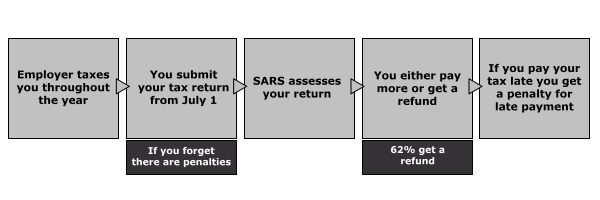 